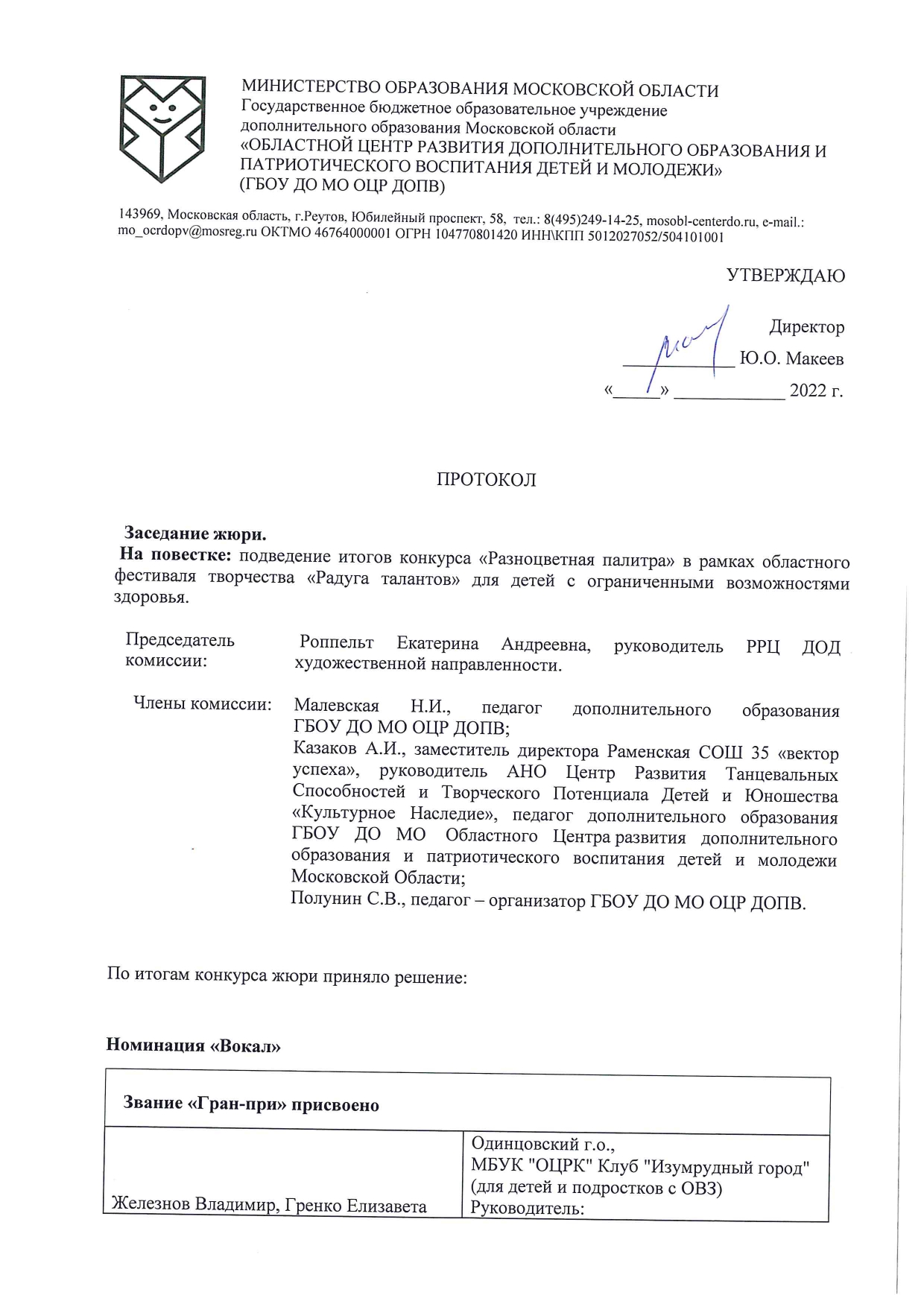 Младшая возрастная группаСредняя возрастная группаСтаршая возрастная  группаНоминация «Танец»Младшая возрастная группаСредняя возрастная группаСтаршая возрастная группаНоминация «Инструментальная музыка»Младшая возрастная группаСредняя возрастная группаСтаршая возрастная группаНоминация «Малые театральные формы»Младшая возрастная группаСредняя возрастная группаСтаршая возрастная группаНоминация «Фольклор»Средняя возрастная группаНоминация «Оригинальный жанр»Средняя возрастная группаЗвание  Лауреат I  степени присвоеноЗвание  Лауреат I  степени присвоеноНесмашная Ольга АлександровнаИстра г.о.,МБОУ "Новопетровская школа-интернат для обучающихся с ОВЗ"Руководитель:Гаврилова Татьяна ВалентиновнаЗвание  Лауреат II  степени присвоеноЗвание  Лауреат II  степени присвоеноДуэт Устинова Вера и Панкрушев МатвейТалдомский г.о.,МОУ СОШ № 3 д/о "Аленка"Руководитель:Екатерина Сергеевна АбрамоваКириленко Виктория АндреевнаЩелково г.о.,МАОУ СОШ №16Руководитель:Каштанова Юлия ОлеговнаЗвание  Лауреат III  степени присвоеноЗвание  Лауреат III  степени присвоеноДуэт Левагин Артем и Получаев МатвейТалдомский г.о.,МОУ СОШ № 3 д/о "Аленка"Абрамова Екатерина СергеевнаСолист Ядыкин ТихонРаменский г.о.,МОУ Юровская школа- интернатЛариса Сергеевна Фонина"РОССИНКА"Дмитровский г.о.,МАОУ "Яхромская общеобразовательная школа-интернат для обучающихся с ОВЗ"Руководитель:Наконечная Елена ВалерьевнаЗвание  Лауреат I  степени присвоеноЗвание  Лауреат I  степени присвоеноЖижина Полина Александровнаг.о. Лобня,МБОУ СОШ №2Руководитель:Фафенрот Людмила ПетровнаПритуленко Александра АлександровнаРаменский г.о.,МУДО Удельнинский ЦВРРуководитель:Евдокимова Светлана НиколаевнаЗвание  Лауреат II  степени присвоеноЗвание  Лауреат II  степени присвоеноЛбова Кристина Балашов АлександрОдинцовский г.о.,МБУК "ОЦРК" Клуб "Изумрудный город" (для детей и подростков с ОВЗ)Руководитель:Акчурина Татьяна НиколаевнаЗвание  Лауреат III  степени присвоеноЗвание  Лауреат III  степени присвоеноГорикова Дарья, Сахарова Татьяна, Стройкова ВалерияКоломна г.о.,МБОУ школа "Надежда"Руководитель:  Расщепляева Ольга АлександровнаТворческий коллектив "Золотые сердца"Королев г.о.,Школа-интернат для обучающихся с ограниченными возможностями здоровьяРуководитель:  Менщикова Екатерина ВячеславовнаМакеев Сергей АлександровичКоломна г.о., МБОУ «Коробчеевская школа для детей с ОВЗ»Руководитель:Людмила Борисовна ПугачеваЗвание  Лауреат I степени присвоеноЗвание  Лауреат I степени присвоеноСергеева Виктория НиколаевнаКоломна г.о.,ГБПОУ МО  Коломенский Аграрный Колледж имени Николая Тимофеевича КозловаРуководитель:Мещерякова Людмила АлексеевнаСмирнова Дарья Руслановнаг.о. Коломна,МБУ ДО "ЦДМШ им. Алябьева"Руководитель:Ильина Ирина НиколаевнаЗвание  Лауреат II  степени присвоеноЗвание  Лауреат II  степени присвоеноМиненков Антон СергеевичДмитровский г.о.,МОУ Яхромская СОШ №1Руководитель: Миненкова Екатерина ИгоревнаЗвание  Лауреат III  степени присвоеноЗвание  Лауреат III  степени присвоеноМишина Серафима АлександровнаКоролев г.о.,МБУДО  "Центр Орбита"Руководитель:  Ситдикова Юлия ПетровнаГоринова Мария ИльиничнаШатура г.о.,МБОУ "СОШ № 4 г. Шатуры"Руководитель:  Литвиненко Дарья ГеннадьевнаЗвание  Лауреат I степени присвоеноЗвание  Лауреат I степени присвоеноТанцевальный коллектив "Изюминки"Талдомский г.о.,МОУ СОШ № 3 д/о "Аленка"Руководитель:Абрамова Екатерина СергеевнаЗвание  Лауреат II  степени присвоеноЗвание  Лауреат II  степени присвоеноТанцевальный коллектив "Перчики"Талдомский г.о.,МОУ СОШ № 3 д/о "Аленка"Руководитель:Абрамова Екатерина СергеевнаЗвание  Лауреат III  степени присвоеноЗвание  Лауреат III  степени присвоено"Танцуем с улыбкой"г.о. Воскресенск,«МБОУ СОШ №9»Руководитель: Саломатина Дарья ВячеславовнаТанцевальный коллектив Азбука танца"г.о. Раменский,МОУ Юровская школа- интернатРуководитель: Лариса Сергеевна ФонинаЗвание  Лауреат I степени присвоеноЗвание  Лауреат I степени присвоеноТворческий коллектив "Рефлекс" (дуэт Дубцов Михаил и Храмкова Софья)Электросталь г.о.,МБОУ «Школа-интернат для детей с ограниченными возможностями здоровья №1» Руководитель: Майорова Марина ВячеславовнаЗвание  Лауреат II  степени присвоеноЗвание  Лауреат II  степени присвоеноРадугаПодольск г.о.,МОУ "Школа-интернат для обучающихся с ОВЗ"Руководитель: Кускова Ольга ВикторовнаТанцевальная студия "Акварель"Раменский г.о.,МУДО Удельнинский центр внеурочной работы на базе МОУ "Удельнинской школы интернат для детей с ОВЗ"Руководитель:Мещанкина Ольга ВладимировнаЗвание  Лауреат III  степени присвоеноЗвание  Лауреат III  степени присвоеноПланетаКоломна г.о., МБОУ «Коробчеевская школа для детей с ОВЗ»Руководитель:Людмила Борисовна ПугачеваЗвание  Лауреат I степени присвоеноЗвание  Лауреат I степени присвоеноТанцевальный коллектив Азбука танца"г.о. Раменский,МОУ Юровская школа- интернатРуководитель: Лариса Сергеевна ФонинаЗвание  Лауреат II  степени присвоеноЗвание  Лауреат II  степени присвоеноТворческий коллектив "Солнечные дети"Шатура г.о.,МБОУ   «Школа для обучающихся с ограниченными возможностями здоровья города Рошаль Городского округа Шатура»Руководитель: Евгения Сергеевна ШибароваЗвание  Лауреат III  степени присвоеноЗвание  Лауреат III  степени присвоеноФедорова Кристина НиколаевнаЛюберцы г.о.,МОУ школа - интернат   № 3   муниципального образования  городской округ Люберцы Московской областиРуководитель: Ласточкина Светлана РафаиловнаСтепунина ТатьянаКоломна г.о.,МБУ ДК "Коломна"Руководитель: Красюкова Нина АнатольевнаЗвание «Гран-при» присвоеноЗвание «Гран-при» присвоено"Золотые струны"Раменский г.о.,МОУ «Удельнинская общеобразовательная школа-интернат для обучающихся с ОВЗ»Руководитель:Максим Владимирович МацневЗвание  Лауреат I  степени присвоеноЗвание  Лауреат I  степени присвоеноПолежаева Елизавета ВалентиновнаСергиево- Посадский г.о.,МБУДО ДШИ "Гармония" (г. Пересвет)Руководитель:Короткая Елена ЮрьевнаЗвание  Лауреат II  степени присвоеноЗвание  Лауреат II  степени присвоеноСамсонов ФедорКоломна г.о.,МБУ ДО ЦДМШ им АлябьеваРуководитель:Устинова Светлана АнатольевнаКочарян Нелли АрамовнаКоломна г.о.,МБОУ "Лицей №4"Руководитель:Людмила Михайловна КондаковаЗвание  Лауреат III  степени присвоеноЗвание  Лауреат III  степени присвоеноКоллектив группы «Росточек»Шатура г.о.,МБДОУ «Детский сад  № 20 поселка Центральной усадьбы совхоза «Мир» Городского округа Шатура»Руководитель:Уласевич Любовь АлександровнаСолодков Тимофей АлександровичСергиево- Посадский г.о.,МБУДО ДШИ "Гармония" (г. Пересвет)Руководитель:Короткая Елена ЮрьевнаЗвание  Лауреат I  степени присвоеноЗвание  Лауреат I  степени присвоеноКауров МатвейКоломна г.о.,МБУ  ДО "ЦДМШ им. Алябьева"Руководитель: Кузнецова Ольга Анатольевна. Концертмейстер Казанова Алевтина ВитальевнаЗадоринкаШатура г.о.,МБОУ «Школа-интернат для детей с ограниченными возможностями здоровья  Городского округа Шатура»Руководитель:Андреянова Светлана АнатольевнаЗвание  Лауреат II  степени присвоеноЗвание  Лауреат II  степени присвоеноАрхангельский ЗахарОдинцовский г.о.,МБУК "ОЦРК" Клуб "Изумрудный город" (для детей и подростков с ОВЗ)Руководитель:Акчурина Татьяна НиколаевнаЯрошинский НикитаКоломна г.о.,МБУ ДО ЦДМШ им АлябьеваРуководитель:Устинова Светлана АнатольевнаАнсамбль балалаечниковРаменский г.о., МОУ Удельнинская  школа- интернатРуководитель:Рыбаков Дмитрий ИвановичЗвание  Лауреат III  степени присвоеноЗвание  Лауреат III  степени присвоеноМороз РоманРаменский г.о.,МОУ «Удельнинская общеобразовательная школа-интернат для обучающихся с ОВЗ»Руководитель:Мацнев Максим ВладимировичЧин-Чу-Гуй Петр ЕвгеньевичЛюберцы г.о.,МОУ  школа - интернат   № 3   муниципального образования  городской округ Люберцы Московской областиРуководитель:Хованская Галина АнатольевнаЗвание  Лауреат III  степени присвоеноЗвание  Лауреат III  степени присвоеноМуромцева Анастасия МаксимовнаКоролев г.о.,МБУ ДО "Школа искусств"/МБОУ "Гимназия №5"Руководитель:Манушевич Николай КонстантиновичСмирнова Мария ДанииловнаСтупино  г.о.,МБУДО «Дом детского творчества» городского округа Ступино Московской областиРуководитель:Денежкин Дмитрий АлександровичЗвание «Гран-при» присвоеноЗвание «Гран-при» присвоено"Счастливый путь"Королев г.о.,МКОУ ШИСоколова Виктория АлександровнаЗвание  Лауреат I  степени присвоеноЗвание  Лауреат I  степени присвоеноОрлов АлексейДомодедово г.о.,МАОУ Домодедовская СОШ №1Руководитель:Соснова Ольга НиколаевнаМузыкальная студия «Фортуна» Коломна г.о.,МБУДО «Центр дополнительного образования детей»   МБОУ СОШ №16Руководители: Федосеева Любовь Анатольевна (педагог дополнительного образования МБУ ДО «ЦДО детей» Черкасова Любовь Николаевна (учитель начальных классов МБОУ СОШ №16Звание  Лауреат II  степени присвоеноЗвание  Лауреат II  степени присвоеноВеснушкиШатура г.о.,МБДОУ "Детский сад №15 города Шатуры Городского округа Шатура"Руководитель:Елена Михайловна ВальковаЗвание  Лауреат III  степени присвоеноЗвание  Лауреат III  степени присвоеноБелугина АлисаШатура г.о.,МБДОУ"детский сад 15"Руководитель:Попова Жанна ВладимировнаЗвание  Лауреат I  степени присвоеноЗвание  Лауреат I  степени присвоеноГромыко Максим АндреевичБалашиха г.о.,МАОУ "Школа № 21"Руководитель:Усачёва Оксана ИвановнаТеатральный коллектив "Карнавал" на базе МБОУ ГШИ №2Грачева Любовь Викторовна, Стариков Сергей НиколаевичЗвание  Лауреат III  степени присвоеноЗвание  Лауреат III  степени присвоеноБольшов Илья ВасильевичШатура г.о.,МБОУ «СОШ № 1 г. Шатуры»Руководитель:Большова Светлана АлександровнаБалашов АлександрОдинцовский городской округМБУК "ОЦРК" Клуб "Изумрудный город" (для детей и подростков с ОВЗ)Руководитель:Акчурина Татьяна НиколаевнаСмирнов Кирилл Игоревич, Шалимов Андрей Сергеевич, Лаврунов Евгений Дмитриевич, Захлебина Алина Анатольевна, Бобнева Ангелина МихайловнаДомодедово г.о.,МБОУ Кутузовская школа-интернат для обучающихся с ОВЗРуководители:Сараева Светлана Борисовна, Монетова Алия ШамильевнаЗвание  Лауреат I  степени присвоеноЗвание  Лауреат I  степени присвоеноКвартальнов Кирилл МаксимовичИстра г.о.,МБОУ "Новопетровская школа-интернат для обучающихся с ограниченными возможностями здоровья"Руководитель:Ларина Наталья ГеннадьевнаЗвание  Лауреат II  степени присвоеноЗвание  Лауреат II  степени присвоеноКоллектив школы-интерната №3Люберцы г.о.,МОУ школа - интернат   № 3   муниципального образования  городской округ Люберцы Московской областиРуководитель:Хованская Галина АнатольевнаЗвание  Лауреат III  степени присвоеноЗвание  Лауреат III  степени присвоеноБотин МаксимКоломна г.о,МБОУ школа "Надежда"Руководитель:Шох Ольга ВикторовнаЗвание  Лауреат I  степени присвоеноЗвание  Лауреат I  степени присвоено"Весёлые нотки"Домодедово г.о.,МБОУ Кутузовская школа-интернатРуководитель:Крускина Татьяна ГригорьевнаЗвание  Лауреат II  степени присвоеноЗвание  Лауреат II  степени присвоеноДетский ансамбль "Забава"Истра г.о,  МБОУ Новопетровская школа-интернатРуководитель:  Лунегова Надежда Ивановна Звание  Лауреат III  степени присвоеноЗвание  Лауреат III  степени присвоеноТомилина Полина ИгоревнаБалашиха г.о.,МАОУ СОШ №7 с УИОПРуководитель:Валетова Светлана БорисовнаЗвание  Лауреат I степени присвоеноЗвание  Лауреат I степени присвоеноТворческое объединение "Народное искусство"Раменский г.о.,МОУ Юровская школа- интернатРуководители:Лариса Сергеевна Фонина Пахомова Людмила Васильевна Маталыцкая Оксана Леонидовна